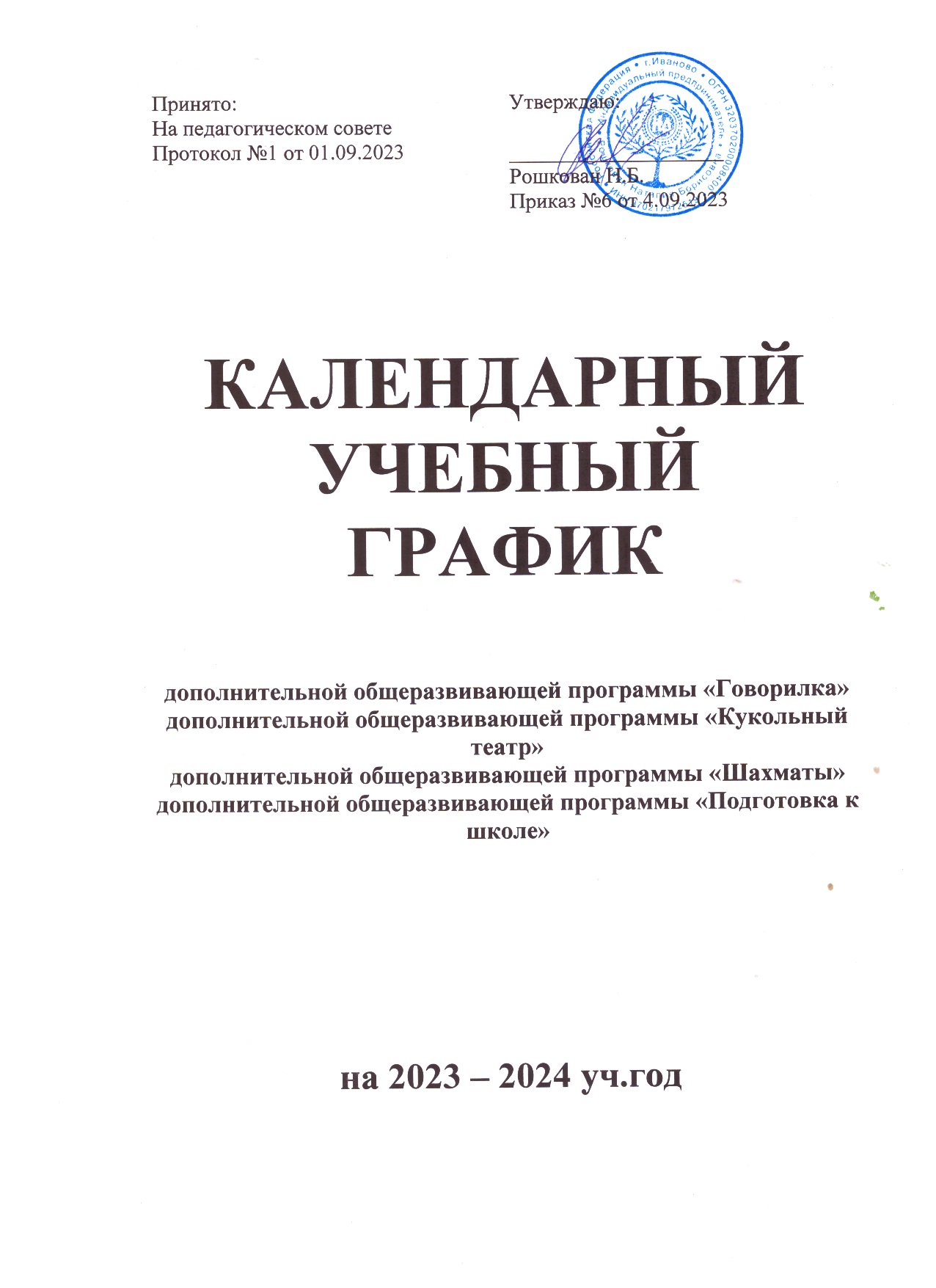 КАЛЕНДАРНЫЙУЧЕБНЫЙ ГРАФИК дополнительной общеразвивающей программы «Говорилка»дополнительной общеразвивающей программы «Кукольный театр»дополнительной общеразвивающей программы «Шахматы»дополнительной общеразвивающей программы «Подготовка к школе»на 2023 – 2024 уч.годКалендарный учебный график – является локальным нормативным документом, регламентирующим общие требования к организации образовательного процесса в учебном году в центре развития и творчества «Наши дети» Календарный учебный график разработан в соответствии: - Федеральным законом от 29.12.2012г. №273 – ФЗ «Об образовании в Российской Федерации»; - СанПиН 2.4.3648-20 «Санитарно-эпидемиологические требования к организациям воспитания и обучения, отдыха и оздоровления детей». Календарный учебный график учитывает в полном объеме возрастные психофизические особенности обучающихся и отвечает требованиям охраны их жизни и здоровья. Содержание календарного учебного графика включает в себя следующее:- общие сведения- сведения о группах;- режим работы центра; - продолжительность учебного года; - количество недель в учебном году; - сроки проведения каникул, их начало и окончание; - сроки проведения мониторинга достижения детьми планируемых результатов освоения дополнительной общеразвивающей программы; - праздничные дни; - перечень проводимых праздников для обучающихся.Календарный учебный график обсуждается и принимается Педагогическим советом и утверждается приказом руководителя центра до начала учебного года. Все изменения, вносимые в календарный учебный график, утверждаются приказом руководителя центра развития и творчества. 1. Общие сведенияПолное наименование образовательного учреждения: Индивидуальный предприниматель Рошкован Наталия Борисовна.Сокращенное наименование образовательного учреждения: ИП Рошкован Н.Б Публичное  наименование учреждения: Центр развития и творчества «Наши дети» (далее именуемое Центр ).Тип образовательной организации: учреждение дополнительного образования.Юридический адрес: 153008, г.Иваново, ул.Газетная, д.21.Фактический адрес:153000, г.Иваново, пр-т Ленина, 18аАдрес электронной почты: info@nd37.ru   Телефон:  (4932) 92-08-80Сайт: https://nd37.ru/ ДИРЕКТОР:Рошкован Наталия Борисовна.Сведения о педагогах2. Сведения о группах на 2019-2020 уч.г.3. Режим проведения занятий в центре развития и творчества «Наши дети»Понедельник- пятница с 9-00 до 20-00Суббота – с 10-00 до 16-00Воскресенье – Выходной4. Продолжительность учебного года, сроки каникул5. Перечень праздников для обучающихсяПринято:На педагогическом советеПротокол №1 от 01.09.2023 Утверждаю:____________________Рошкован Н.Б.Приказ №6 от 4.09.2023№ п/пФ.И.О. педагогаДолжностьКурс 1Белова Татьяна ВикторовнаПедагог дополнительного образования«Говорилка»2Белова Татьяна ВикторовнаПедагог дополнительного образования«Кукольный театр»3 Белова Татьяна ВикторовнаПедагог дополнительного образования«Играем в школу»4 Беликова Татьяна ЮрьевнаПедагог дополнительного образования«Шахматы»Курс ВозрастГруппа «Говорилка»1-2Группа 1«Говорилка»1-2Группа 2«Кукольный театр»3-7Группа 1«Подготовка к школе»3-7Группа 1«Подготовка к школе»3-7Группа 2«Подготовка к школе»5-6Группа 1«Подготовка к школе»5-6Группа 2«Подготовка к школе»5-6Группа 3«Подготовка к школе»6-7Группа 1«Подготовка к школе»6-7Группа 2«Шахматы»4-7Группа 1«Шахматы»7-10Группа 2Продолжительность учебного годас 1.09.2023 по 30.06.2024(43 недели)Летний оздоровительный периодС 1.07.2024 по 31.08.2024(9 недель)Сроки проведения каникулНе предусмотреныСроки проведения педагогической диагностикиС 1.09.2023 по 30.09.2024С 1.06.2023 по 30.06.2024Праздничные дни4 ноября – День народного единства 31.12.2023 –02.01.2024 – Новогодние каникулы 23 февраля – День защитника Отечества 8 марта – Международный женский день 1 мая – Праздник весны и труда9 мая – День Победы 12 июня – День РоссииТематика Участники МесяцыМесяцыМесяцыМесяцыМесяцыМесяцыМесяцыМесяцыМесяцыМесяцыМесяцыТематика Участники авгсенрьоктьноядекьянвфевьмарапрмайиюнь«День знаний»Педагоги центра, обучающиеся, родители+«Осень, осень в гости просим!»Педагоги центра, обучающиеся, родители+«Нескучный хэллоуин»Педагоги центра, обучающиеся, родители+«День матери»Педагоги центра, обучающиеся, родители+«Новый год»Педагоги центра, обучающиеся, родители+«День рождения центра»Педагоги центра, обучающиеся, родители+«День св. Валентина»Педагоги центра, обучающиеся, родители+«День защитника отечества»Педагоги центра, обучающиеся, родители+«Масленица»Педагоги центра, обучающиеся, родители+«Международный женский день»Педагоги центра, обучающиеся, родители+«Светлый праздник»Педагоги центра, обучающиеся, родители+ «День победы»Педагоги центра, обучающиеся, родители+«Выпускной бал»Педагоги центра, обучающиеся, родители+«День защиты детей»Педагоги центра, обучающиеся, родители+